Инструкция по заполнению заявки на сайте АИСНеобходимо пройти по ссылке https://ais.fadm.gov.ruДалее 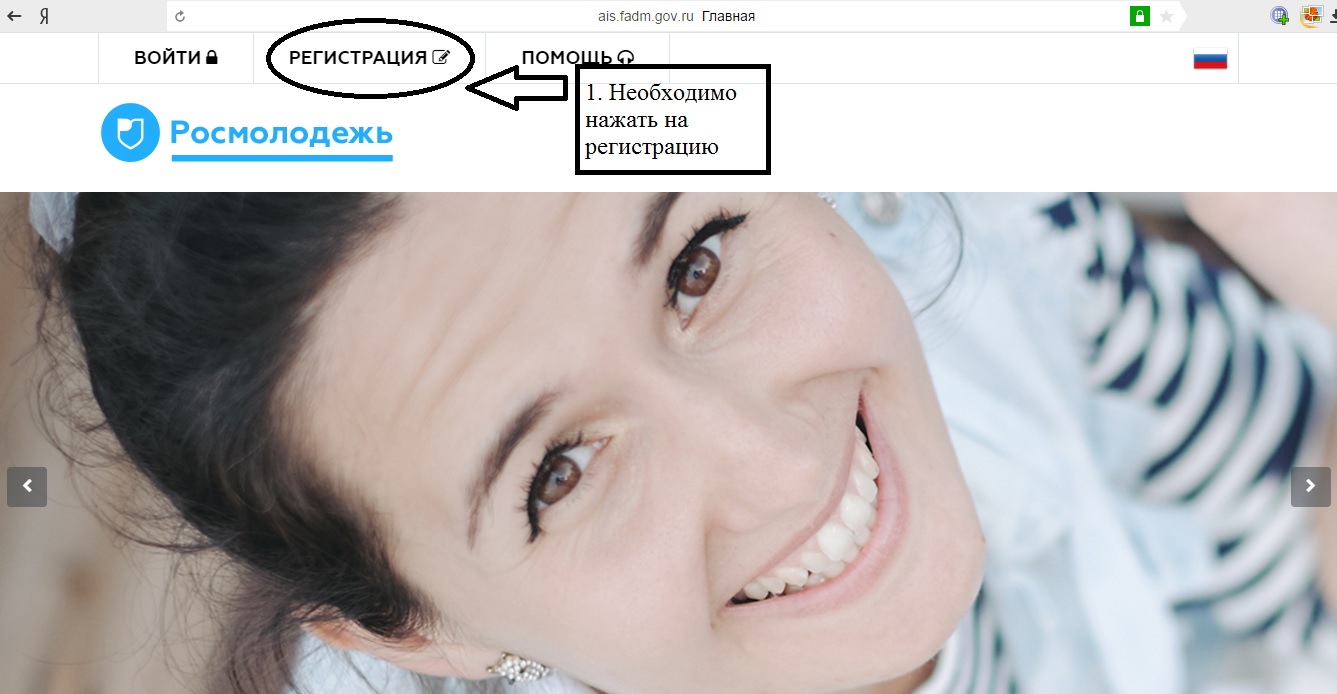 Нажав на кнопку, регистрация открывается следующее окошко с Шагами для заполнения 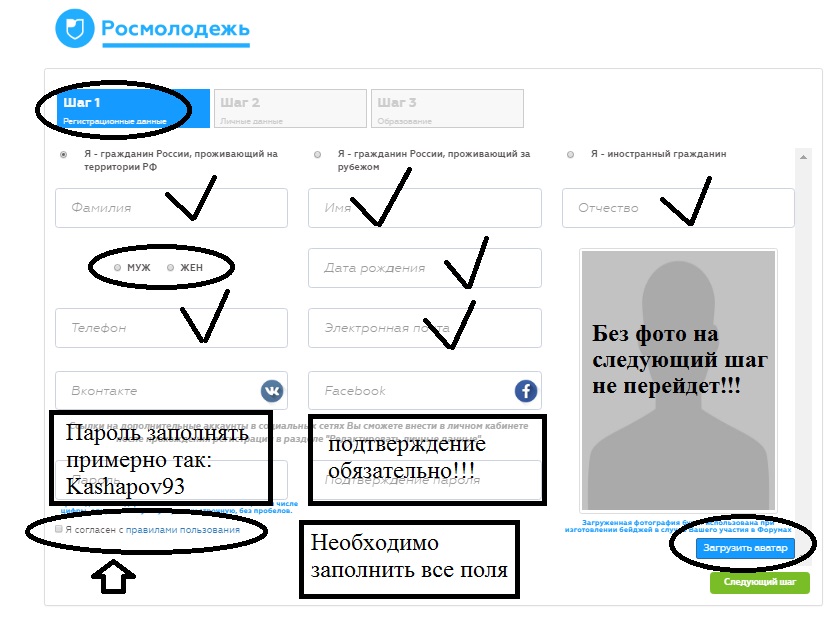 обязательно поставить галочку на пункт что вы согласны с правилами пользования!Загрузка фото обязательно! Все пункты, отмеченные галочкой тоже обязательны. Пункт заполнения пароль 1 буква обязательно Заглавная, подтверждение пароля точно такое же. Перешли к шагу №2 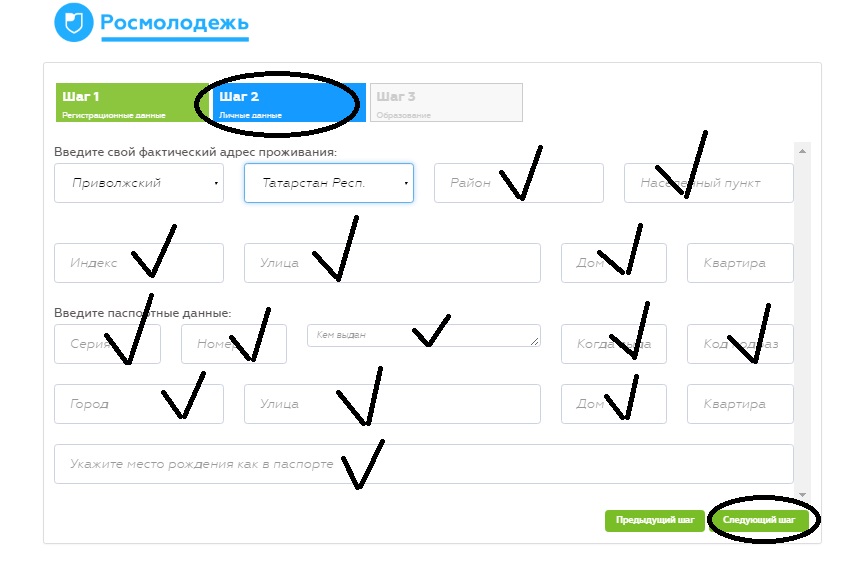 У шага № 2 заполнить обязательно поля ПРИВОЛЖСКИЙ и ТАТАРСТАН РЕСП. Все пункты, отмеченные галочкой тоже обязательны. Шаг №3 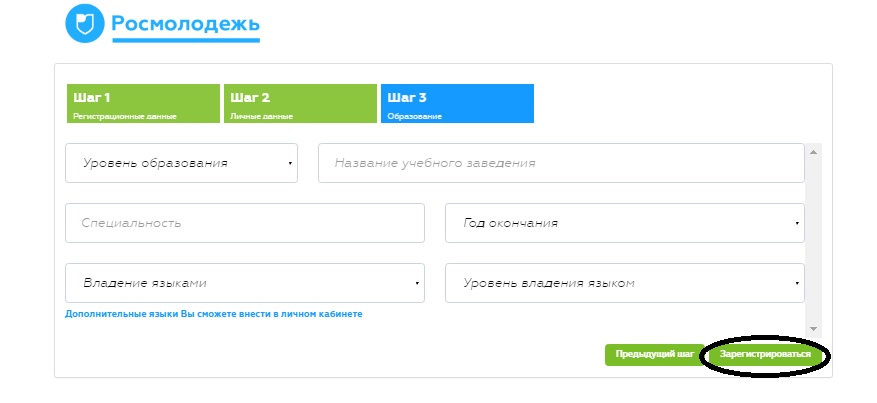 Желательно заполнить все поля. И далее нажимаете Зарегистрироваться. На почту, которую вы указали при регистрации в ШАГЕ №1 придет письмо: 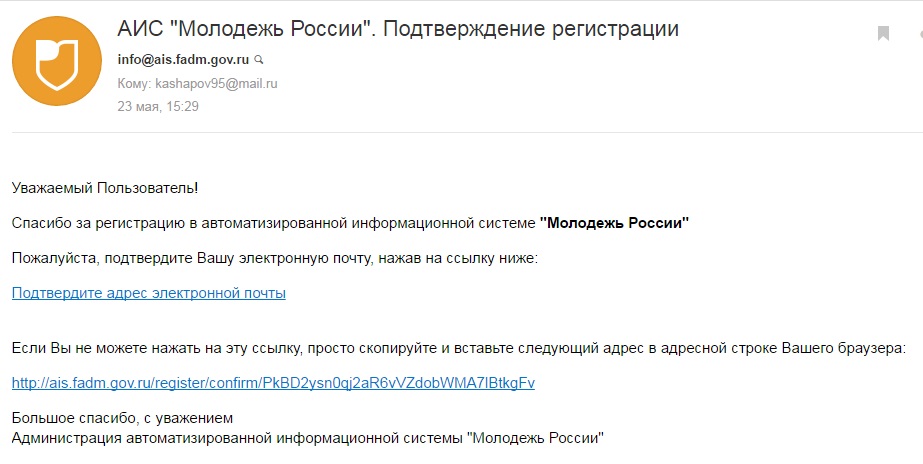 Необходимо нажать на ПОДТВЕРДИТЕ АДРЕС ЭЛЕКТРОННОЙ ПОЧТЫ, тем самым вы ее подтверждаете. И на этом еще не все. Далее вы заходите под своим логином и паролем:                         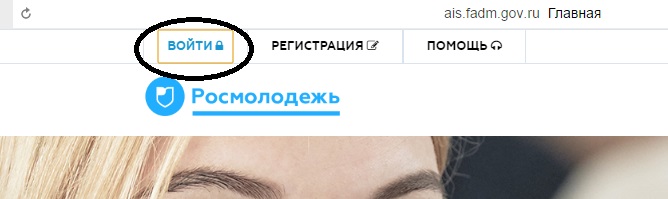 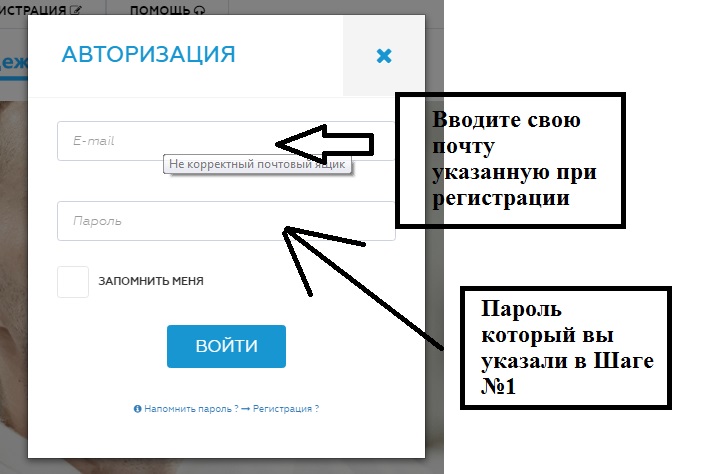 После этого у вас открывается Ваша анкета: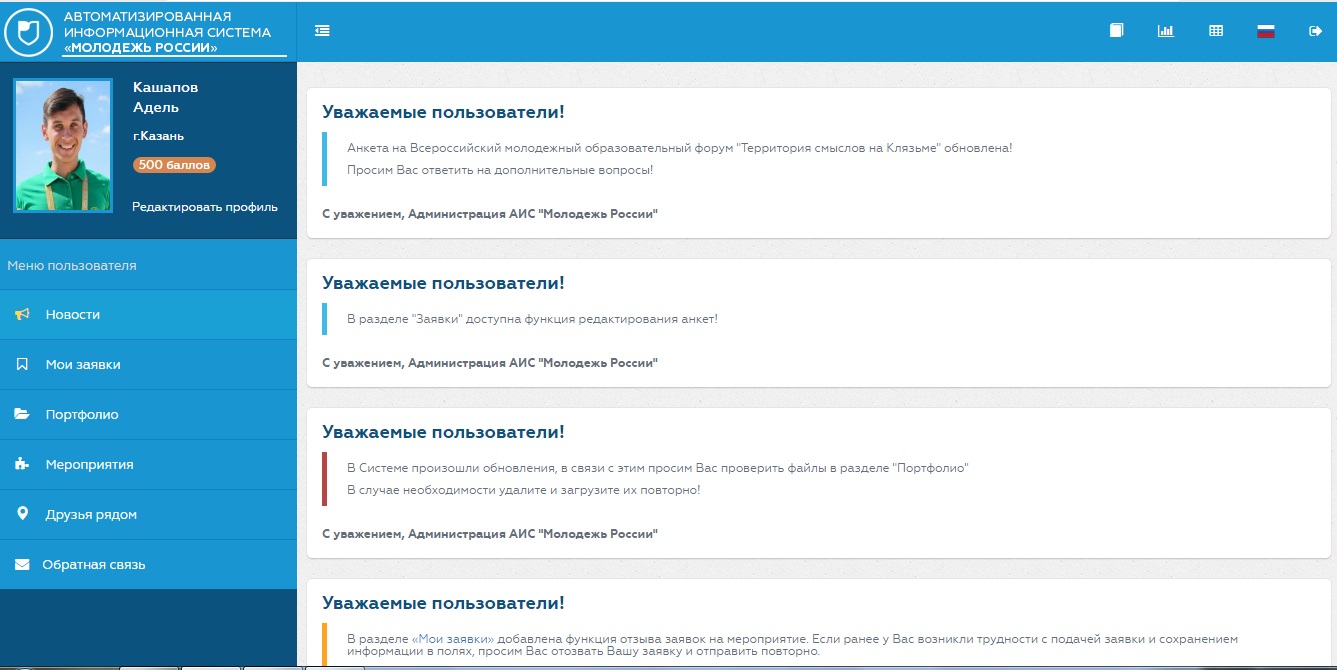 	Для того чтобы зарегистрироваться на само мероприятие для начала надо нажать на редактировать профиль №1 у вас выйдет окно с личными данными, необходимо нажать на кнопку деятельность показано на следующей картинке ниже: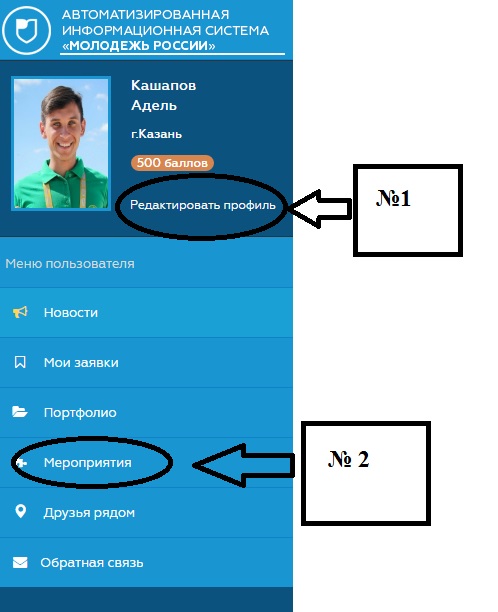 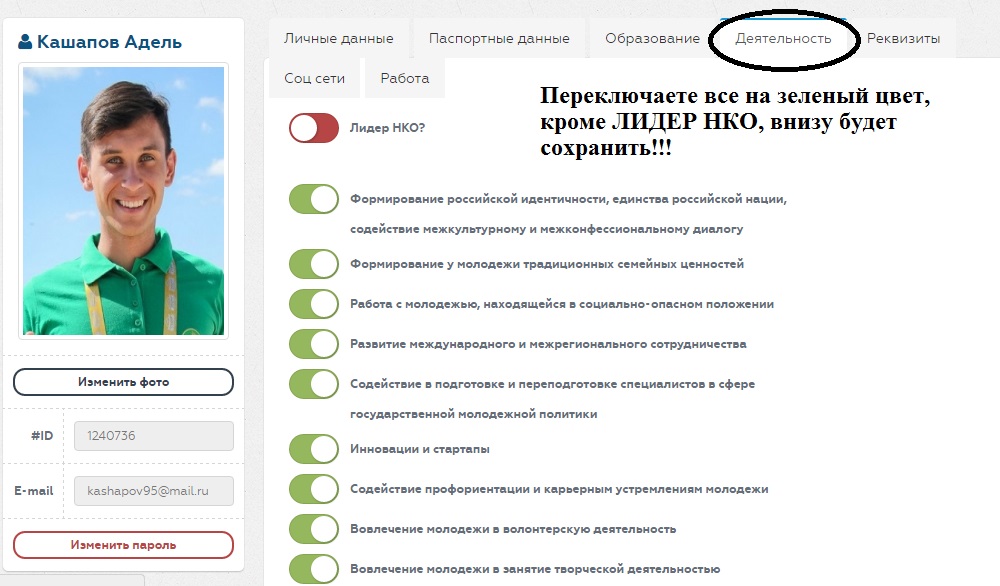 	После того как сохранили эти пункты, необходимо зарегистрироваться на само мероприятие нажимаем Пункт мероприятия № 2, и выбираем ШКОЛУ МОЛОДОГО ПРЕДПРИНИМАТЕЛЯ АМО РТ, и проходим регистрацию уже на мероприятие, нажимаем кнопку 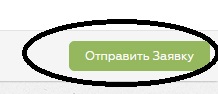 И ваша анкета будет подана на мероприятие. Для проверки и точности подачи вы так же можете просмотреть у себя в личном кабинете нажав на кнопку МОИ ЗАЯВКИ: 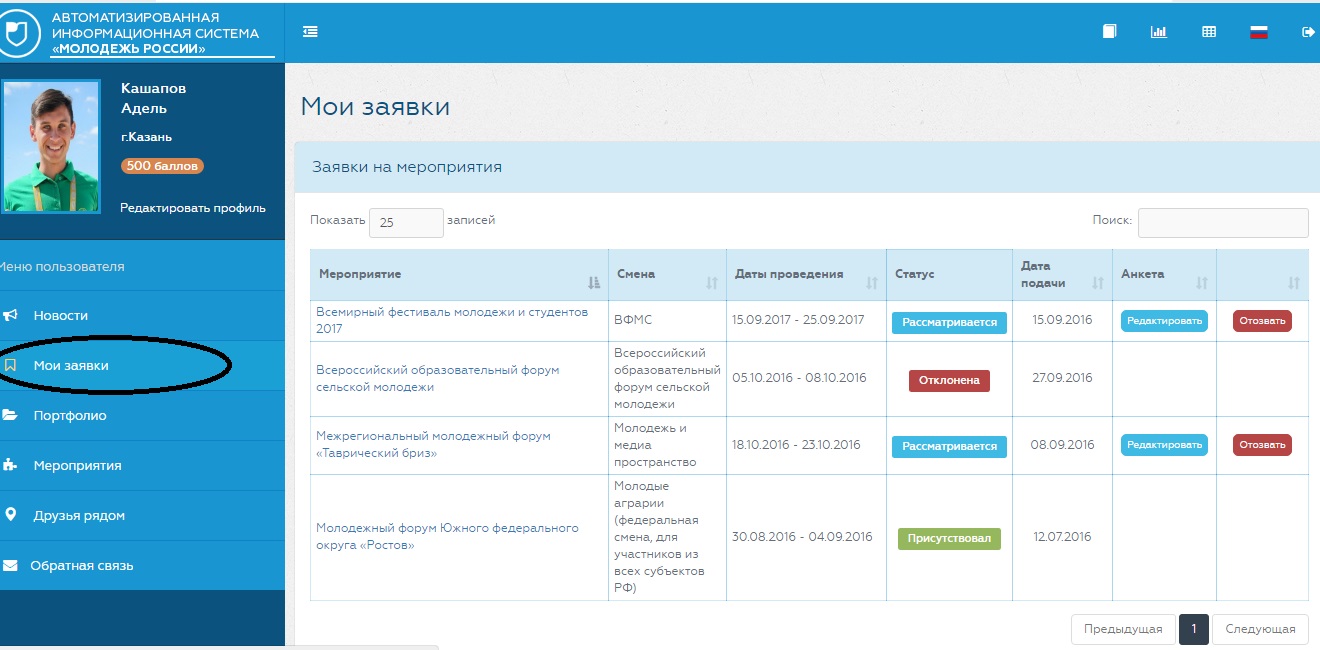 Ваш статус так же будет на рассмотрение, пока организаторы конкурсы не просмотрят вашу анкету и не свяжутся с вами. Все действия вы можете отслеживать именно в этом пункте. До скорых встреч, С Уважением Орг.комитет